[Date][Tenant’s name][Tenant’s address][Tenant’s address][Town/City] [Post Code]Email:  [insert Tenant’s email]Dear [Tenant name/s]Re:  Tenancy at [insert property address]We are writing to advise under the Residential Tenancies Act 1986 that this letter serves as written notice of a rent increase at the above property.  The current weekly rent is:  [insert amount].  The new weekly rental will be [insert amount].  The new weekly rent  will be payable from [enter date]*Please feel free to contact me if you have any questions about this increase.Yours sincerelyProperty Manager’s NameTitleDelivery of notice:By (tick):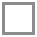 If this notice is sent by post – we have allowed 3 extra working days for the postal service.If this notice has been  placed into your letterbox, we have allowed 1 extra working day.If this notice has been sent to you by email, we have allowed 1 extra working day.